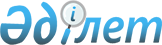 Солтүстік Қазақстан облысы Есіл ауданы Спасовка ауылдық округінің 2024-2026 жылдарға арналған бюджетін бекіту туралыСолтүстік Қазақстан облысы Есіл ауданы мәслихатының 2023 жылғы 27 желтоқсандағы № 11/178 шешімі
      Ескерту. 01.01.2024 бастап қолданысқа еңгізіледі - осы шешімнің 6-тармағымен.
      Қазақстан Республикасы Бюджет кодексінің 9-1-бабына, 75-бабының 2-тармағына, "Қазақстан Республикасындағы жергілікті мемлекеттік басқару және өзін-өзі басқару туралы" Қазақстан Республикасы Заңының 6-бабының 2-7-тармағына сәйкес, Солтүстік Қазақстан облысы Есіл ауданының мәслихаты ШЕШІМ ҚАБЫЛДАДЫ:
      1. Солтүстік Қазақстан облысы Есілауданы Спасовка ауылдық округінің 2024-2026 жылдарға арналған бюджеті сәйкесінше 1, 2, 3 -қосымшаларға сәйкес, соның ішінде 2024 жылға келесі көлемдерде бекітілсін:
      1) доходы - 39 448 тысяч тенге:
      салық түсімдеріне - 2 125 мың теңге;
      салықтық емес түсімдерге - 0 мың теңге; 
      негізгі капиталды сатудан түсетін түсімдер - 0 мың теңге;
      трансферттер түсімдері - 37 323 мың теңге;
      2) шығындар - 40 190,5 мың теңге;
      3) чистое бюджетное кредитование - 0 тысяч тенге:
      бюджеттік кредиттер - 0 мың теңге;
      бюджеттік кредиттерді өтеу - 0 мың теңге;
      4) қаржы активтерімен операциялар бойынша сальдо - 0 мың теңге:
      қаржы активтерін сатып алу - 0 мың теңге;
      мемлекеттің қаржы активтерін сатудан түсетін түсімдер - 0 мың теңге;
      5) бюджет тапшылығы (профициті) - - 742,5 мың теңге;
      6) бюджет тапшылығын қаржыландыру (профицитін пайдалану) - 742,5 мың теңге:
      қарыздар түсімі-0 мың теңге;
      қарыздарды өтеу - 0 мың теңге;
      бюджет қаражатының пайдаланылатын қалдықтары - 742,5 мың теңге.
      Ескерту. 1-тармақ жаңа редакцияда – Солтүстік Қазақстан облысы Есіл ауданы мәслихатының 01.03.2024 № 14/214 (01.01.2024 бастап қолданысқа енгізіледі) шешімімен.


      1-1. Спасовка ауылдық округінің 2024 жылға арналған бюджетінде қаржы жылының басында қалыптасқан бюджет қаражатының бос қалдықтары есебінен аудандық бюджеттен 2023 қаржы жылында 1,1 мың теңге сомасында бөлінген пайдаланылмаған нысаналы трансферттерді қайтару 4-қосымшаға сәйкес қарастырылсын.
      Ескерту. Шешім 1-1-тармақпен толықтырылды – Солтүстік Қазақстан облысы Есіл ауданы мәслихатының 01.03.2024 № 14/214 (01.01.2024 бастап қолданысқа енгізіледі) шешімімен.


      1-2. Спасовка ауылдық округінің бюджетінде қаржы жылының басына қалыптасқан қаражаттың бос қалдықтары есебінен шығыстар 4-қосымшаға сәйкес қарастырылсын.
      Ескерту. Шешім 1-2-тармақпен толықтырылды – Солтүстік Қазақстан облысы Есіл ауданы мәслихатының 01.03.2024 № 14/214 (01.01.2024 бастап қолданысқа енгізіледі) шешімімен.


      2. Спасовка ауылдық округінің 2024 жылға арналған бюджетінің кірістері Қазақстан Республикасы Бюджет кодексінің 52-1-бабына сәйкес құрылатындығы белгіленсін.
      3. 2024 жылға аудандық бюджеттен ауылдық округтердің бюджеттеріне берілетін трансферттердің (субвенциялардың) көлемі 14 450 мың теңге сомасында көзделсін.
      4. Солтүстік Қазақстан облысы Есіл ауданы Спасовка ауылдық округінің бюджетінде республикалық бюджеттен бөлінген ағымдағы нысаналы трансферттердің көлемі көзделсін, соның ішінде:
      азаматтық қызметшілердің жекелеген санаттарының, мемлекеттік бюджет қаражаты есебінен ұсталатын ұйымдар қызметкерлерінің, қазыналық кәсіпорындар қызметкерлерінің жалақысын арттыруға.
      Аталған нысаналы трансферттерді республикалық бюджеттен бөлу "Солтүстік Қазақстан облысы Есіл ауданының Спасовка ауылдық округінің 2024-2026 жылдарға арналған бюджетін бекіту туралы" Есіл ауданы мәслихатының шешімін іске асыру туралы" Солтүстік Қазақстан облысы Есіл ауданы Спасовка ауылдық округі әкімінің шешімімен айқындалады.
      5. Солтүстік Қазақстан облысы Есіл ауданы Спасовка ауылдық округінің бюджетінде аудандық бюджеттен бөлінген ағымдағы нысаналы трансферттердің көлемі көзделсін, соның ішінде:
      еңбекақы төлеу қорына және ағымдағы шығыстарға;
      елді мекендердегі көшелерді жарықтандыруға;
      әкімшілік ғимаратының ағымдағы жөндеу жұмыстарына.
      Аудандық бюджеттен берілетін көрсетілген нысаналы трансферттерді бөлу "Солтүстік Қазақстан облысы Есіл ауданы Спасовка ауылдық округінің 2024-2026 жылдарға арналған бюджетін бекіту туралы" Солтүстік Қазақстан облысы Есіл ауданы мәслихатының шешімін іске асыру туралы" Солтүстік Қазақстан облысы Есіл ауданы Спасовка ауылдық округі әкімінің шешімімен анықталады.
      Ескерту. 5-тармақ жаңа редакцияда – Солтүстік Қазақстан облысы Есіл ауданы мәслихатының 01.03.2024 № 14/214 (01.01.2024 бастап қолданысқа енгізіледі) шешімімен.


      6. Осы шешім 2024 жылғы 1 қаңтардан бастап қолданысқа енгізіледі. Солтүстік Қазақстан облысы Есіл ауданы Спасовка ауылдық округінің 2024 жылға арналған бюджеті
      Ескерту. 1-қосымша жаңа редакцияда – Солтүстік Қазақстан облысы Есіл ауданы мәслихатының 01.03.2024 № 14/214 (01.01.2024 бастап қолданысқа енгізіледі) шешімімен. Солтүстік Қазақстан облысы Есіл ауданы Спасовка ауылдық округінің 2025 жылға арналған бюджеті Солтүстік Қазақстан облысы Есіл ауданы Спасовка ауылдық округінің 2026 жылға арналған бюджеті 2024 жылғы 1 қаңтарына қалыптасқан бюджеттік қаражаттың бос қалдықтарын бағыттау, пайдаланылмаған (толық пайдаланылмаған) нысаналы трансферттерді қайтару
      Ескерту. Шешім 4-қосымшамен толықтырылды – Солтүстік Қазақстан облысы Есіл ауданы мәслихатының 01.03.2024 № 14/214 (01.01.2024 бастап қолданысқа енгізіледі) шешімімен.
					© 2012. Қазақстан Республикасы Әділет министрлігінің «Қазақстан Республикасының Заңнама және құқықтық ақпарат институты» ШЖҚ РМК
				
      Солтүстік Қазақстан облысы Есіл ауданымәслихатының төрағасы 

Е.Тұтқышев
Солтүстік Қазақстан облысыЕсіл ауданы мәслихатының2023 жылғы 27 желтоқсандағы№ 11/178 шешіміне1-қосымша
Санаты
Сыныбы
Кіші сыныбы
Атауы
Сомасы (мың тенге)
1) Кірістер
39 448
1
Салық түсімдері
2 125
01
Табыс салығы
79
2
Жеке табыс салығы
79
04
Мүлік салығы
1 981
1
Мүлік салығы
126
3
Жер салығы
62
4
Көлік құралдарына салынатын салық
1 634
5
Бірыңғай жер салығы
159
05
Тауарларға, жұмыстарға және қызметтерге салынатын ішкі салықтар
65
3
Табиғи және басқа ресурстарды пайдаланғаны үшін түсімдер
65
4
Трансферттер түсімі
37 323
02
Жоғары тұрған мемлекеттік басқару органдарынан берілетін трансферттер
37 323
3
Аудандық (облыстық маңызы бар қаланың) бюджеттен берілетін трансферттер
37 323
Функционалдық топ
Бюджеттік бағдарламалардың әкімшісі
Бағдарлама
Атауы
Сомасы (мың тенге)
2) Шығындар
40 190,5
01
Жалпы сипаттағы мемлекеттік қызметтер
39 104,4
124
Аудандық маңызы бар қала, ауыл, кент, ауылдық округ әкімінің аппараты
39 104,4
001
Аудандық маңызы бар қала, ауыл, кент, ауылдық округ әкімінің қызметін қамтамасыз ету жөніндегі қызметтер
39 104,4
07
Тұрғын үй-коммуналдық шаруашылық
1 085
124
Аудандық маңызы бар қала, ауыл, кент, ауылдық округ әкімінің аппараты
1 085
008
Елді мекендердегі көшелерді жарықтандыру
1 085
15
Трансферттер
1,1
124
Аудандық маңызы бар қала, ауыл, кент, ауылдық округ әкімінің аппараты
1,1
048
Пайдаланылмаған (толық пайдаланылмаған) нысаналы трансферттерді қайтару
1,1
3) Таза бюджеттік кредиттеу
0
Бюджеттік кредиттер
0
Бюджеттік кредиттерді өтеу
0
4) Қаржы активтерімен операциялар бойынша сальдо
0
Қаржы активтерін сатып алу
0
Мемлекеттің қаржы активтерін сатудан түсетін түсімдер
0
5) Бюджет тапшылығы (профициті)
- 742,5
6) Бюджет тапшылығын қаржыландыру (профицитін пайдалану)
742,5
7
Қарыздар түсімдері
0
16
Қарыздарды өтеу
0
Санаты
Сыныбы
Кіші сыныбы
Атауы
Сомасы (мың тенге)
8
Бюджет қаражатының пайдаланылатын қалдықтары
742,5
01
Бюджет қаражатының қалдықтары
742,5
1
Бюджет қаражатының бос қалдықтары
742,5Солтүстік Қазақстан облысыЕсіл ауданы мәслихатының2023 жылғы 27 желтоқсандағы№ 11/178 шешіміне2-қосымша
Санат
Сынып
Ішкі сынып
Атауы
Сомасы (мың теңге)
1) Кірістер
32 227
1
Салық түсімдері
2 232
01
Табыс салығы
83
2
Жеке табыс салығы
83
04
Мүлік салығы
2 081
1
Мүлік салығы
132
3
Жер салығы
65
4
Көлік құралдарына салынатын салық
1 717
5
Бірыңғай жер салығы
167
05
Тауарларға,жұмыстарға және қызметтерге салынатын ішкі салықтар
68
3
Табиғи және басқа ресурстарды пайдаланғаны үшін түсімдер
68
4
Трансферттер түсімі
29 995
02
Жоғары тұрған мемлекеттік басқару органдарынан берілетін трансферттер
29 995
3
Аудандық (облыстық маңызы бар қаланың) бюджеттен берілетін трансферттер
29 995
Функционалды топ
Бюджеттік бағдарламалардың әкімшісі
Бағдарлама
Атауы
Сомасы (мың теңге)
2) Шығындар
32 227
01
Жалпы сипаттағы мемлекеттік қызметтер
31 094
124
Аудандық маңызы бар қала, ауыл, кент, ауылдық округ әкімінің аппараты
31 094
001
Аудандық маңызы бар қала, ауыл, кент, ауылдық округ әкімінің қызметін қамтамасыз ету жөніндегі қызметтер
31 094
07
Тұрғын үй-коммуналдық шаруашылық
1 133
124
Аудандық маңызы бар қала, ауыл, кент, ауылдық округ әкімінің аппараты
1 133
008
Елді мекендердегі көшелерді жарықтандыру
1 133
3) Таза бюджеттік кредиттеу
0
Бюджеттік кредиттер
0
Бюджеттік кредиттерді өтеу
0
4) Қаржы активтерімен операциялар бойынша Сальдо
0
Қаржы активтерін сатып алу
0
Мемлекеттің қаржы активтерін сатудан түсетін түсімдер
0
5) Бюджет тапшылығы (профициті)
0
6) Бюджет тапшылығын қаржыландыру (профицитін пайдалану)
0
7
Қарыздар түсімдері
0
16
Қарыздарды өтеу
0
Санаты
Сыныбы
Кіші сыныбы
Атауы
Сомасы
(мың теңге)
8
Бюджет қаражатының пайдаланатын қалдықтары
0
01
Бюджет қаражаты қалдықтары
0
1
Бюджет қаражатының бос қалдықтары
0Солтүстік Қазақстан облысыЕсіл ауданы мәслихатының2023 жылғы 27 желтоқсандағы№ 11/178 шешіміне3-қосымша
Санат
Сынып
Ішкі сынып
Атауы
Сомасы (мың теңге)
1) Кірістер
32 672
1
Салық түсімдері
2 343
01
Табыс салығы
87
2
Жеке табыс салығы
87
04
Мүлік салығы
2 185
1
Мүлік салығы
138
3
Жер салығы
68
4
Көлік құралдарына салынатын салық
1 804
5
Бірыңғай жер салығы
175
05
Тауарларға,жұмыстарға және қызметтерге салынатын ішкі салықтар
71
3
Табиғи және басқа ресурстарды пайдаланғаны үшін түсімдер
71
4
Трансферттер түсімі
30 329
02
Жоғары тұрған мемлекеттік басқару органдарынан берілетін трансферттер
30 329
3
Аудандық (облыстық маңызы бар қаланың) бюджеттен берілетін трансферттер
30 329
Функционалды топ
Бюджеттік бағдарламалардың әкімшісі
Бағдарлама
Атауы
Сомасы (мың теңге)
2) Шығындар
32 672
01
Жалпы сипаттағы мемлекеттік қызметтер
31 500
124
Аудандық маңызы бар қала, ауыл, кент, ауылдық округ әкімінің аппараты
31 500
001
Аудандық маңызы бар қала, ауыл, кент, ауылдық округ әкімінің қызметін қамтамасыз ету жөніндегі қызметтер
31 500
07
Тұрғын үй-коммуналдық шаруашылық
1 172
124
Аудандық маңызы бар қала, ауыл, кент, ауылдық округ әкімінің аппараты
1 172
008
Елді мекендердегі көшелерді жарықтандыру
1 172
3) Таза бюджеттік кредиттеу
0
Бюджеттік кредиттер
0
Бюджеттік кредиттерді өтеу
0
4) Қаржы активтерімен операциялар бойынша Сальдо
0
Қаржы активтерін сатып алу
0
Мемлекеттің қаржы активтерін сатудан түсетін түсімдер
0
5) Бюджет тапшылығы (профициті)
0
6) Бюджет тапшылығын қаржыландыру (профицитін пайдалану)
0
7
Қарыздар түсімдері
0
16
Қарыздарды өтеу
0
Санаты
Сыныбы
Кіші сыныбы
Атауы
Сомасы
(мың теңге)
8
Бюджет қаражатының пайдаланатын қалдықтары
0
01
Бюджет қаражаты қалдықтары
0
1
Бюджет қаражатының бос қалдықтары
0Солтүстік Қазақстан облысыЕсіл ауданы мәслихатының2023 жылғы 27 желтоқсандағы№ 11/178 шешіміне4-қосымша
Функционалдық топ
Бюджеттік бағдарламалардың әкімшісі
Бағдарлама
Атауы
Соммасы (мың тенге)
01
Жалпы сипаттағы мемлекеттік қызметтер
741,4
124
Аудандық маңызы бар қала, ауыл, кент, ауылдық округ әкімінің аппараты
741,4
001
Аудандық маңызы бар қала, ауыл, кент, ауылдық округ әкімінің қызметін қамтамасыз ету жөніндегі қызметтер
741,4
15
Трансферттер
1,1
124
Аудандық маңызы бар қала, ауыл, кент, ауылдық округ әкімінің аппараты
1,1
048
Пайдаланылмаған (толық пайдаланылмаған) нысаналы трансферттерді қайтару
1,1
Барлығы:
742,5